KENNEMERHART 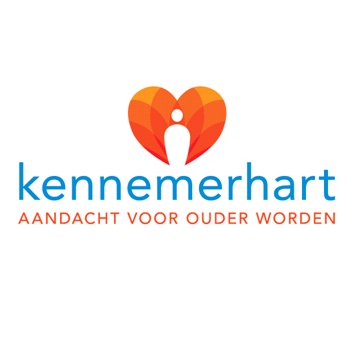 SENIOR FINANCIAL CONTROLLER (32-36 uur per week)Voor Kennermerhart zoeken wij een energieke en communicatieve senior financial controller.De organisatieKennemerhart heeft ruim 138.000 ouderen wonen in een verzorgingshuis, verpleeghuis of revalidatiecentrum. Een veelvoud hiervan ontvangt zorg thuis of in de wijk. Mensen die midden in het leven willen blijven staan. Daar dragen zij aan bij door persoonsgerichte zorg te bieden die past bij de wensen en behoeften van de cliënten. De geïnspireerde medewerkers en vrijwilligers bieden liefdevolle zorg vanuit het hart en hebben aandacht voor ouder worden. Bij Kennemerhart gaan ze uit van wat de cliënt zelf kan en wil.De FunctieAls controller lever jij vanuit je expertise als financieel specialist een belangrijke bijdrage aan de (financiële) sturing binnen de organisatie. Je verzorgt rapportages en analyses voor verschillende organisatieonderdelen en ondersteunt daarmee het management in het sturen op een gezonde exploitatie. Ook vervul je een prominente rol bij opstellen van de jaarrekening. In je dagelijkse praktijk werk je samen met collega’s van de administratie en ondersteun je de business controller in zijn rol als sparringpartner voor het management.Werkzaamheden Adviseert het management desgevraagd en ondersteunt op bedrijfseconomisch gebied; Stelt businesscases op voor nieuwe activiteiten of voor projecten;Stelt zo nodig (financiële) verdiepende analyses op; Rapporteert maandelijks over de exploitatie, productie, en overige stuurinformatie van verschillende organisatieonderdelen en daarbij adviseert over mogelijke verbeterpunten;Toets en ontwikkelt kengetallen, ter ondersteuning van het management bij beheertaken; Verricht controle werkzaamheden (volledigheid, verantwoording);Biedt ondersteuning bij het opstellen van (begrotings) modellen; Werkt nauw samen met de collega Business Controllers, voorziet hen van relevante input ter ondersteuning van hun rol als sparringpartner voor de directeur;Stelt maandelijks liquiditeits- en kasstroomoverzichten op;Levert een bijdrage aan het grootboekbeheer en stelt mede balansspecificaties op; Stelt mede de maandelijkse journaalposten op en verricht controles op de maandelijkse exploitatie;Levert een belangrijke bijdrage aan het opstellen van de geconsolideerde jaarrekeningVolgt relevante ontwikkelingen en helpt mede het vertalen naar consequenties voor de organisatie.Profiel: Je hebt minimaal een afgeronde financiële HBO opleiding (bijv. HEAO, bedrijfskunde);Je bent een bruggenbouwer: je weet je collega’s mee te nemen in verandering, te motiveren, inspireren, en eigenaarschap te laten nemen; Je hebt minimaal 3 jaar ervaring in een soortgelijke functie en bij voorkeur binnen de zorgsector. Analytisch sterk, energiek, en nieuwsgierig;Ervaring met datavisualisatie tools als Power BI is een préJe bent een expert in je vak, je weet van aanpakken en bent nauwkeurig. Je kunt jouw kennis goed vertalen in passende oplossingen;Uitstekende communicatieve vaardigheden, zodat je op verschillende niveaus contacten kunt onderhouden en kunt onderhandelen;Wij biedenHet betreft een tijdelijke aanstelling voor 1 jaar met uitzicht op een vast dienstverband met uitstekende arbeidsvoorwaarden (cao ouderenzorg). Interesse?Public Search verzorgt de selectie voor Kennemerhart. Voor nadere informatie over de vacature kunt u telefonisch contact opnemen met Stéphanie Kuipers 035-6210258/06-18528145 of per mail skuipers@publicsearch.nl of met Daniel Griffioen 06-81953794 / dgriffioen@publicsearch.nl 